Name: ________________________________ Date: _________________ Unit 4A Quiz PracticeI. Central Angles (angle = arc)1. If, what is x?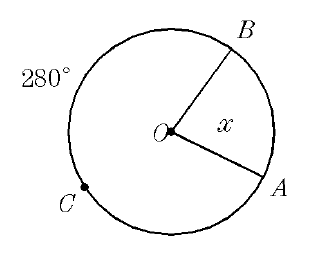 2. If the measure of a central angle is  what would the intercepted arc be?2. If the measure of a central angle is  what would the intercepted arc be?2. If the measure of a central angle is  what would the intercepted arc be?2. If the measure of a central angle is  what would the intercepted arc be?2. If the measure of a central angle is  what would the intercepted arc be?II. Inscribed “ON” Angles (angle = ½ arc)3. Find if 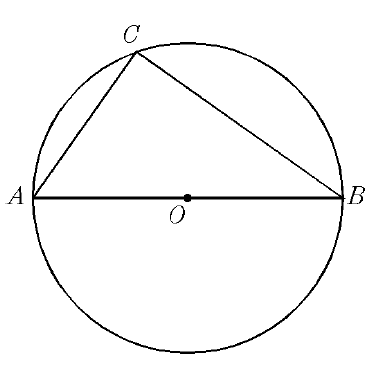 4. Find  if 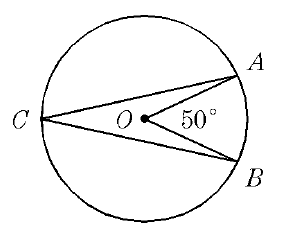 4. Find  if 4. Find  if 4. Find  if 4. Find  if 5. If the measure of an inscribed angle is , what would its intercepted arc be?5. If the measure of an inscribed angle is , what would its intercepted arc be?6. What is the measure of an inscribed angle if its intercepted arc is ?6. What is the measure of an inscribed angle if its intercepted arc is ?6. What is the measure of an inscribed angle if its intercepted arc is ?7. Find Angle B if  is an isosceles triangle and 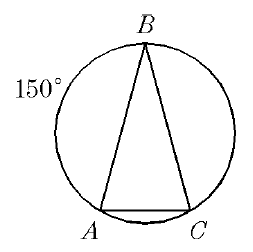 7. Find Angle B if  is an isosceles triangle and 8. Find  if  is an isosceles triangle and  8. Find  if  is an isosceles triangle and  9. Find  if 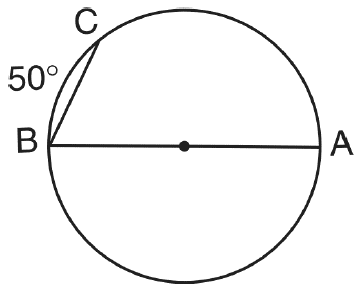 9. Find  if 9. Find  if 10. If, what is ?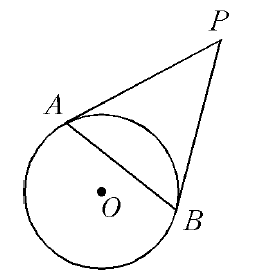 10. If, what is ?10. If, what is ?10. If, what is ?III. “IN” Angles     III. “IN” Angles     III. “IN” Angles     III. “IN” Angles     III. “IN” Angles     III. “IN” Angles     III. “IN” Angles     11. If  and , what is ?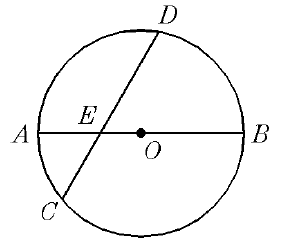 11. If  and , what is ?11. If  and , what is ?12. If  and, what is ?12. If  and, what is ?12. If  and, what is ?12. If  and, what is ?13. If and , what is ?13. If and , what is ?13. If and , what is ?14. If , , and, solve for x. 14. If , , and, solve for x. 14. If , , and, solve for x. 14. If , , and, solve for x. IV. “OUT” Angles      IV. “OUT” Angles      IV. “OUT” Angles      15.  and , what is ?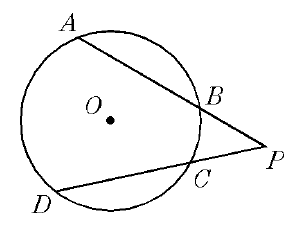 15.  and , what is ?15.  and , what is ?16. Find  if andand.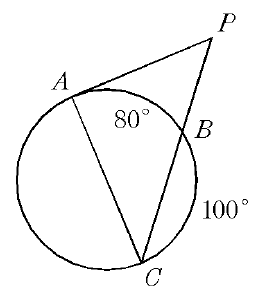 16. Find  if andand.16. Find  if andand.16. Find  if andand.